FRÅGOR SOM MAN KAN STÄLLA TILL EN NOVELL FÖR ATT ANALYSERA DENVilka personer finns i novellen? Vem är huvudperson? Vilka relationer har personerna till varandra? Förändras personerna? Hur i så fall? Vad händer? Försök att beskriva utan att värdera.Var utspelar sig novellen? Vilka miljöer finns det? Visa gärna genom citat! När utspelar sig novellen? Finns det tidsangivelser i texten? Över hur lång tid sträcker sig handlingen? Vad driver novellen framåt? Vilken är novellens viktigaste händelse? Finns det flera? Motivera dess/deras betydelse! Hur reagerar du på texten? 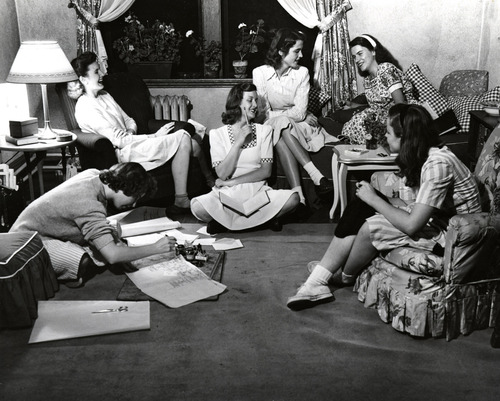 